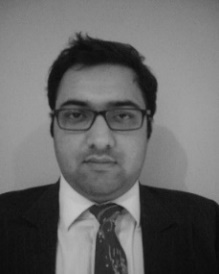 NajamusNajamus.370399@2freemail.comAn electronics and communication engineering graduate with experience of more than 2 years in sales engineering, key account management and support, business development and operations. An edge in working with MNC’s with good performance at work makes me a suitable candidate. Coupled with strong business communication and self-confidence makes me the conspicuous choice.Core SkillsProfessional ExperienceKey Account Manager	Mar 2016 to presentAl-Deyaa Media Productions LLC. (for Etisalat UAE)Managed a portfolio of around 200 SMB and enterprise company accounts.Worked on the company CRM.Development of relationship with clients with regular visits and callsDirect and indirect sales with after sales support.Resolved and followed-up of issues related to telecom services.Quarterly targets and achieved targets for almost every quarter.Awarded bronze certificate in Key Account Management for second quarter.Sales Engineer	Apr 2014 to Jan 2015Norway Engineering Co. Ltd.Secured and renewed customer orders and arranged delivery.Prepared and delivered technical presentations explaining products and services.Conferred with customers to determine equipment needs and system requirements.Collaborated with sales team to provide sales support (onsite and offsite).Helped in researching and developing product modifications.Embedded Systems/Robotics Intern	Jan 2012 to Mar 2012Hewlett-Packard Engineering Services3 month internship with Hewlett-Packard in Noida, India.Internship related to design and development of embedded systems using microcontrollers.EducationBachelors in Electronics and Communication Engineering	2009-2014University of Kashmir, IndiaCertification in Telecom Infrastructure and Quality Maintenance	2015SIMTECH, IndiaCertification in Embedded System and Robotics                                                       2012Additional InformationLanguages and ProficienciesEnglish (Proficiency in reading, speaking and writing)Hindi/Urdu (Proficiency in reading, speaking and writing)Arabic (able to read but basic in speaking)Enthusiasm in sports, swimming and travel.ReferencesThe references will be available on requestDirect and Indirect SalesCustomer Relationship DevelopmentStrong IT BackgroundPost Sales Customer SupportSales Training and DevelopmentIssue/Problem SolutionNew Client DevelopmentNew Product Case DevelopmentCompetitive Strategy DevelopmentLong and Short Range Planning